【設備の拡充】①ビーチバレーコート１セット　　ボール等②ビーチテニスコート２セット　　パドル等③ビーチサッカーゴール１対④インカムマイク１台（フィットネス用）⑤ヨガマット２０枚⑥マークブイ（OWスイミング用）⑦ライフジャケット８着（子ども用）⑧三角コーン・バー５０組⑨音響備品（CDプレイヤー、接続配線等）⑩大型簡易テント２張⑪倉庫１棟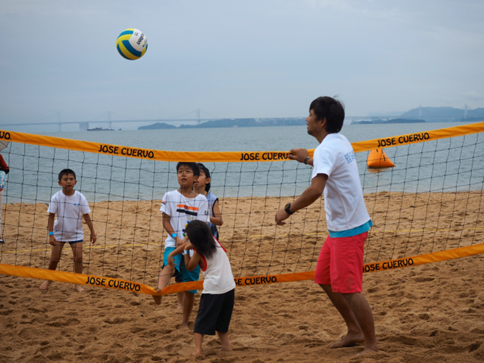 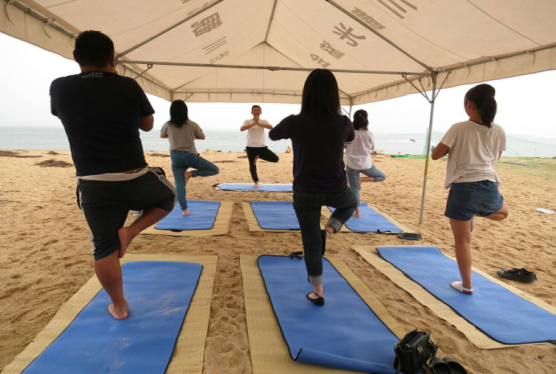 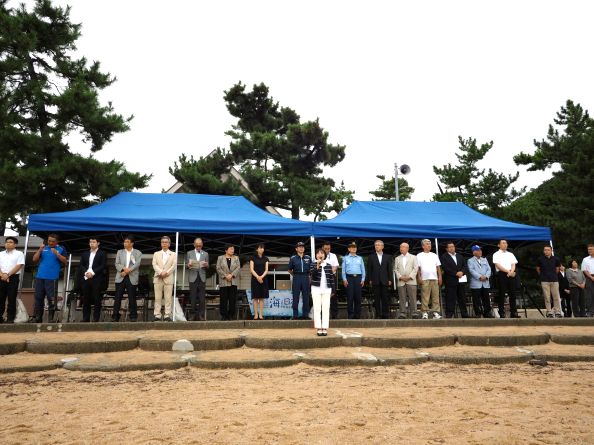 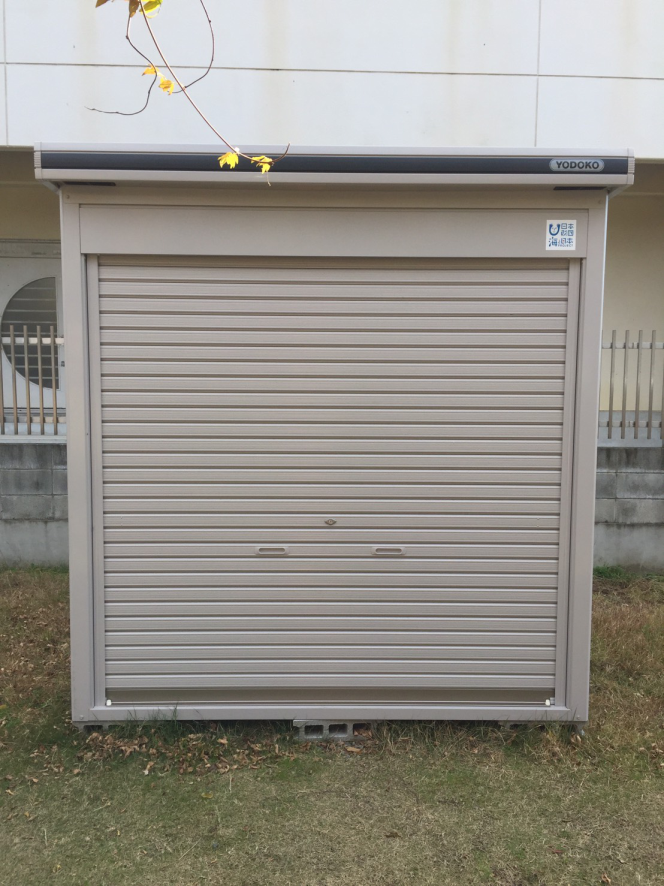 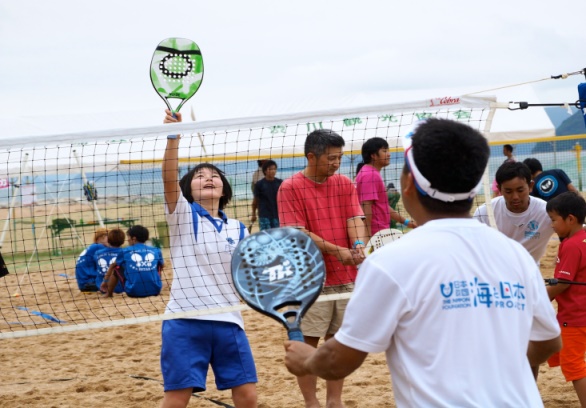 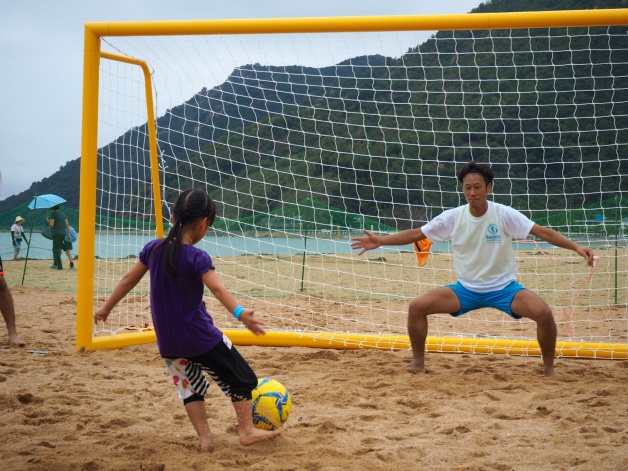 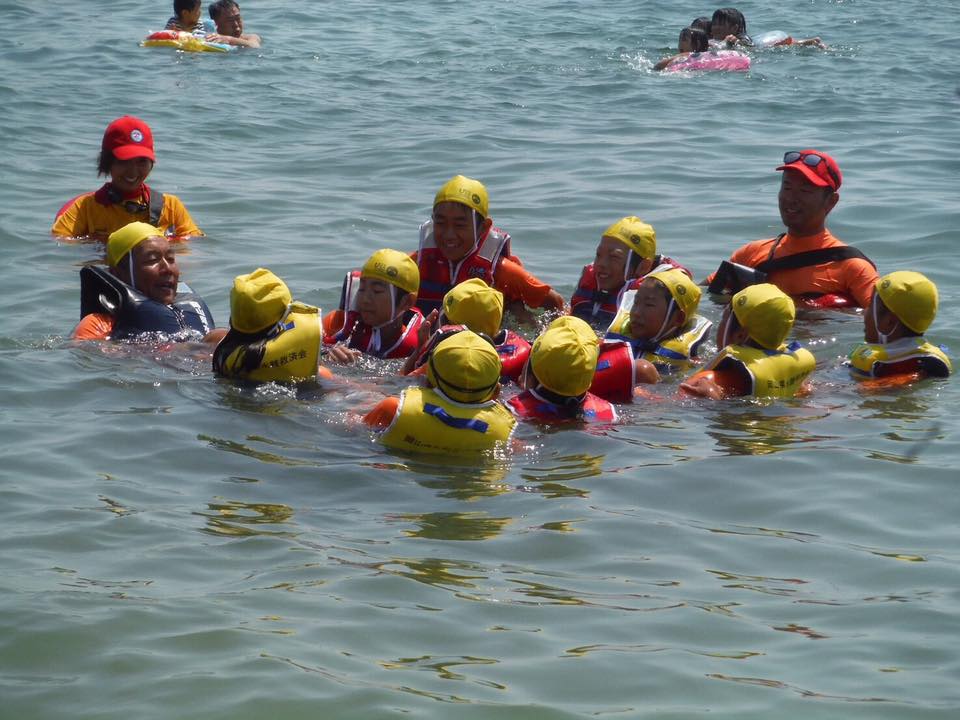 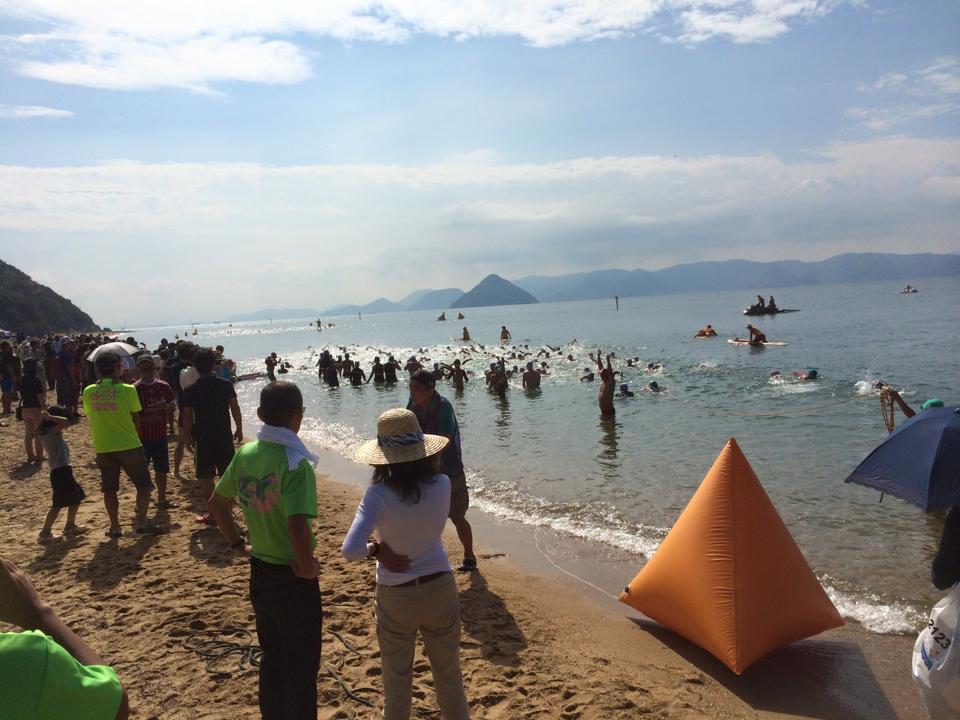 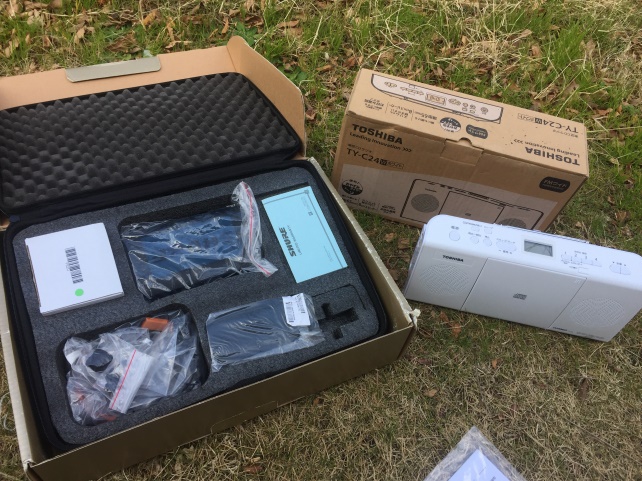 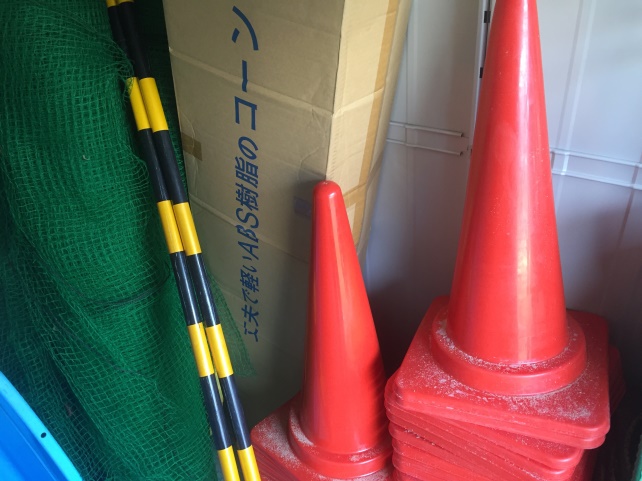 